T.C.KTÜ SAĞLIK HİZMETLERİ MESLEK YÜKSEKOKULU                                                       MÜDÜRLÜĞÜ’NE / YÜKSEKOKUL SEKRETERLİĞİ’NE / …………BÖLÜM BAŞKANLIĞI’NAYAZILI MÜRACAAT/ŞİKÂYET DİLEKÇENİN ÖZÜ: (Dilekçe metni içeriği)   ………………………………………………………………………………………………………………………………………………………………………………………………………………………………………………………………………………………………………………………………………………………………………………………………………………………………………………………………………………………………………………………………………………………………………………………………………………………………………………………………………………………………………………………………………………………………………………………………………………………………………………………………………………………………………………………………………………………………………………………………………………………………………………………………………………………………………………………Bilgilerinizi ve gereğini arz ederim.                                                                                                      (Adı-Soyadı/ İmza)                                                                                                            ... / ... / 20...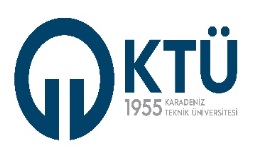 SAĞLIK HİZMETLERİ MESLEK YÜKSEKOKULUSAĞLIK HİZMETLERİ MESLEK YÜKSEKOKULUSAĞLIK HİZMETLERİ MESLEK YÜKSEKOKULU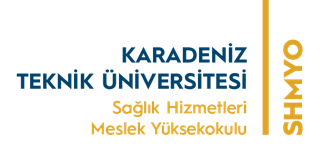 PERSONEL YAZILI MÜRACAAT / ŞİKÂYET FORMUPERSONEL YAZILI MÜRACAAT / ŞİKÂYET FORMUPERSONEL YAZILI MÜRACAAT / ŞİKÂYET FORMUDok. Kodu: İK. KF.FR.25Yay. Tar: 22.11.2022Revizyon No: 01Rev. Tar: 22.11.2022      Sayfa Sayısı: 01TC KİMLİK NO	DOĞUM TARİHİ / YERİSİCİL NOGÖREVİUNVANIBİRİM / BÖLÜM / POGRAME-POSTACEP TEL.ADRESEK / EKLER